PunctualityAttendance Mercenfeld Primary School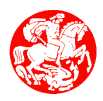 Uniform, Outstanding Payments, Behaviour, Attendance and Punctuality Guidance for ParentsFor full information please visit our website for these and other policiesSchool gates open at 8:40am each day.  To avoid congestion please avoid arriving prior to this.   Registration will take place at 8.55am and close at 9.00am. If your child arrives after 8.55am they will be marked as ‘late’. Please ensure that your child arrives on time as arriving late can cause disruption to the whole class and impacts on children’s learning.If a child is late on a regular basis our Headteacher will write to you asking you to make sure your child arrives on time and if this continues you will be invited in to discuss the problems and the impact that this has on children’s learning. 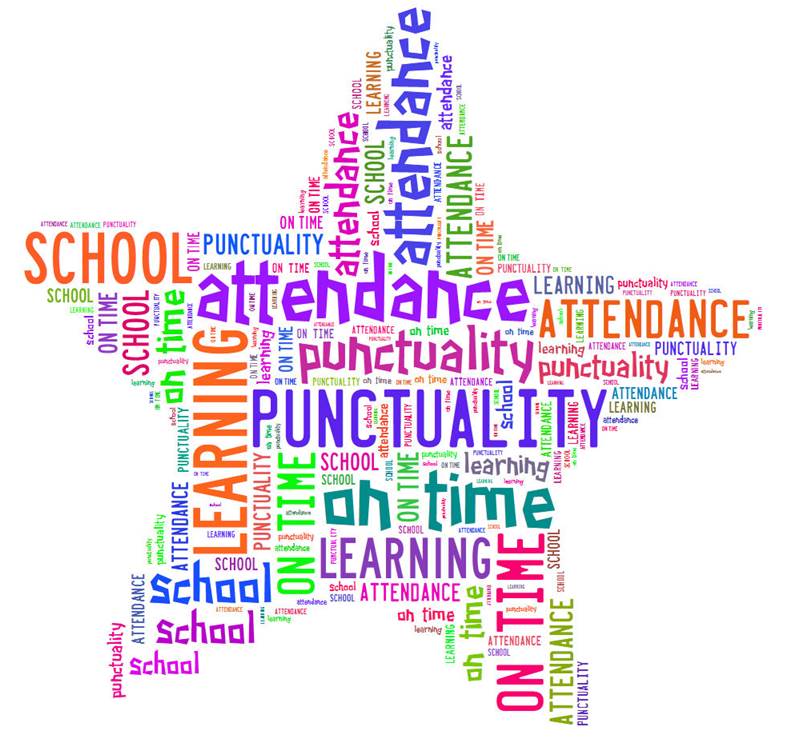 Attendance is closely monitored and those children who achieve 100% attendance over the school year receive a certificate during our end of year assembly.Poor attendance can seriously affect a child’sAttainment & ProgressRelationships with peersConfidence & Self-esteemGood attendance is defined as above 95%.  When it falls below this a letter will be sent out to inform you of our concerns. If attendance concerns continue, you will be invited into school to discuss how we can support you with improving this and on occasions a referral may be made to our Educational Welfare Officer.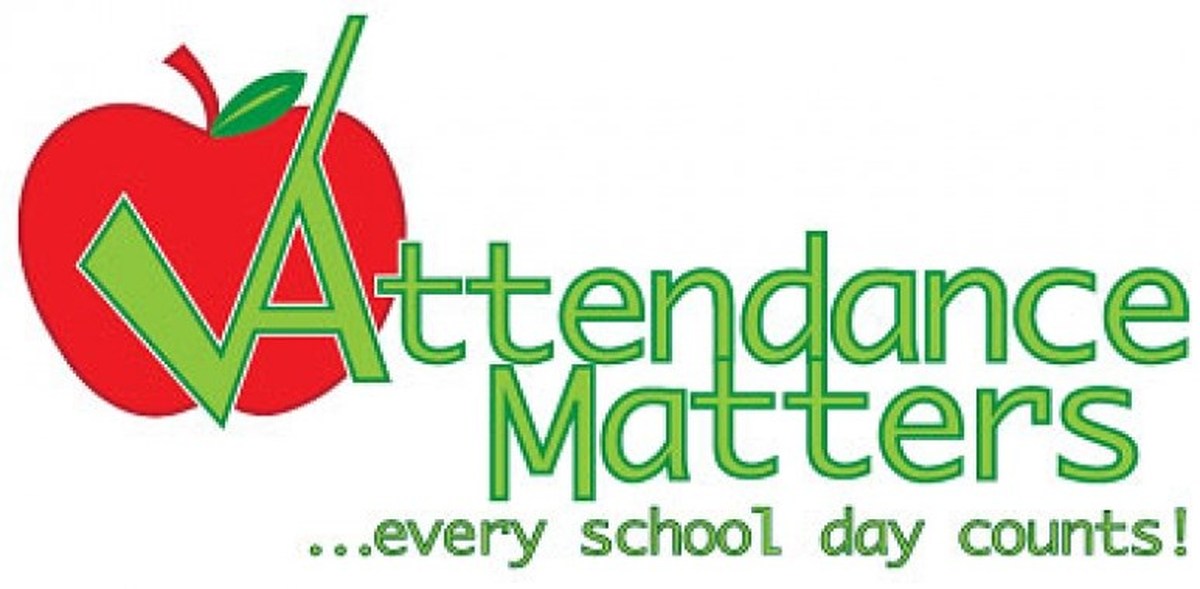 Mercenfeld Primary SchoolUniform, Outstanding Payments, Behaviour, Attendance and Punctuality Guidance for ParentsFor full information please visit our website for these and other policiesUniformOutstanding PaymentsBehaviourWearing a school uniform helps pupils:to foster respect and pride in appearanceto help establish a positive attitude to schoolMercenfeld UniformSweatshirt – Red with or without the school logo.Cardigan - Red with or without the school logo.Polo shirt - White or red with or without the school logo.Trousers - Black or grey, NOT jeans Skirts - Black or grey.  Pinafore Dresses - Black or grey.Summer Dress - Red and white checked dress Footwear - Practical sensible dark shoes.  Trainers, heels, open toes and flip flops must be avoidedCoats & Jackets – An appropriate coat or jacket depending on the weatherMercenfeld PE & Games KitShorts - Plain dark shorts.T-shirt - White with or without the school logo.Pumps - Elasticated black pumps.Trainers - An inexpensive pair of trainers for outdoor P.E.Jogging Bottoms & Sweatshirt - Inexpensive jogging bottoms and/or a sweatshirt may be worn for outdoor P.E. (This is not required for EYFS pupils)PE Kit must be in school each dayPE Kit with the Mercenfeld Logo is availableEarrings must be removed or covered with tapePLEASE NAME ALL ITEMS OF CLOTHINGOutstanding payments or non-payment of dinners, milk, trips, after-school clubs and swimming have a negative impact on the school’s budget.  You can help us avoid this by keeping up-to-date with payments.If payments are outstanding the following course of action may be taken:Text or telephone reminderLetter from HeadteacherHot meals being cancelled until payment is received and future payments to be made in advancePossibility of legal actionPupil PremiumFree School MealsIf you are in receipt of tax credits or other benefits you may well be entitled to Pupil Premium funding. Please apply for this even if your child/children are eligible for universal Free School Meals (EYFS & KS1) as it means the school will receive funding which is used to support teaching/learning, subsidise extra-curricular activities and provide resources to support home learning.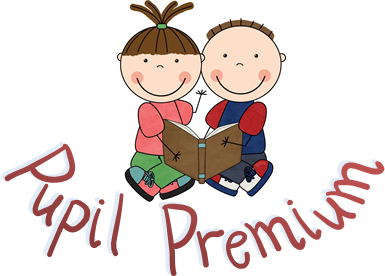 We aim to create a supportive, fair, flexible, caring environment where all children;Have self-respect and a high self esteemRespect others within our communityHave the right to be treated equallyFeel safeHave a voice and can express their opinionWe expect behaviour in our classrooms and around the school to be:RespectfulPositiveCooperativeConsiderateResponsibleWe operate a green, amber, yellow, red card system to help the children understand there are consequences to their actions. This is a system where the child is encouraged to improve and maintain their behaviour and self-esteem.  Good behavior is rewarded through praise, stickers, star assemblies, half-termly celebration activities and end of term treats.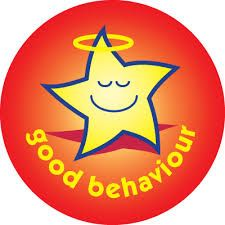 Depending on the level and frequency of inappropriate behavior being displayed, parents may be informed and occasionally invited into school to discuss the situation.